EXPERIENCE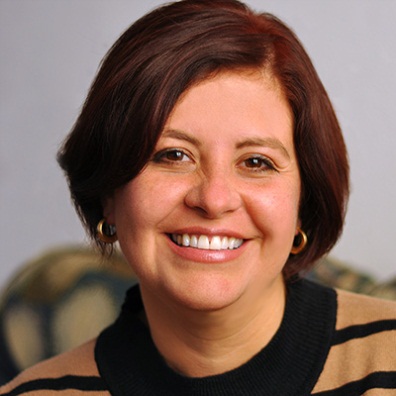 Web & Graphic Designer (MYM Web Design, 2011 – Present)Developed and maintained print/web collateral, graphical standards, marketingCoordinated, designed and maintained both Wordpress and CSS/HTML websites.Worked in conjunction with the Director of Communications, as well as the Director of Development and led the creative team in creating integrated marketingActed as agency liaison, managing supplemental projects, press checks,Directed creative concepts for website and print initiatives. IdentifiedCreative Web Designer (Visual Fusion Web Design, 2009 – 2011)Developed graphic images and effects to achieve design goalsWorked directly with client to establish project scope, interaction guidelines, and project time linesProvided competitive market analysis on the e-commerce site and proposed suggestions to the design and available functionalityPerformed routine updates, upgrades and overall maintenance of websiteEnsured accuracy of website content by thoroughly editing and cross-checkingEDUCATIONBachelor of Art (Green Elephant Arts – 1999 –2001)Cool Design Training (Blue Bee Art – 1989)SKILLSTechnical Skills: Html/Html5, Css/Css3, Javascript/Jquery, Php, Asp.net, Bootstrap StructureOperating Systems: Windows 7, Windows 8, Linux, AndroidApplications: Interchange ecommerce, eDirectory, Joomla, OsCommerce, ZenCart, WordPressCopyright information - Please read© This Free Resume Template is the copyright of Hloom.com. You can download and modify this template for your own personal use to create a resume for yourself, or for someone else. You can (and should!) remove this copyright notice (click here to see how) before sending your resume to potential employers.You may not distribute or resell this template, or its derivatives, and you may not make it available on other websites without our prior permission. All sharing of this template must be done using a link to http://www.hloom.com/resumes/. For any questions relating to the use of this template please email us - info@hloom.com